Nähtreff für Frauen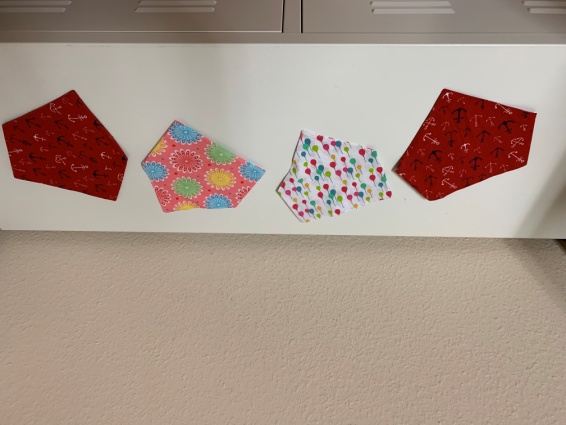 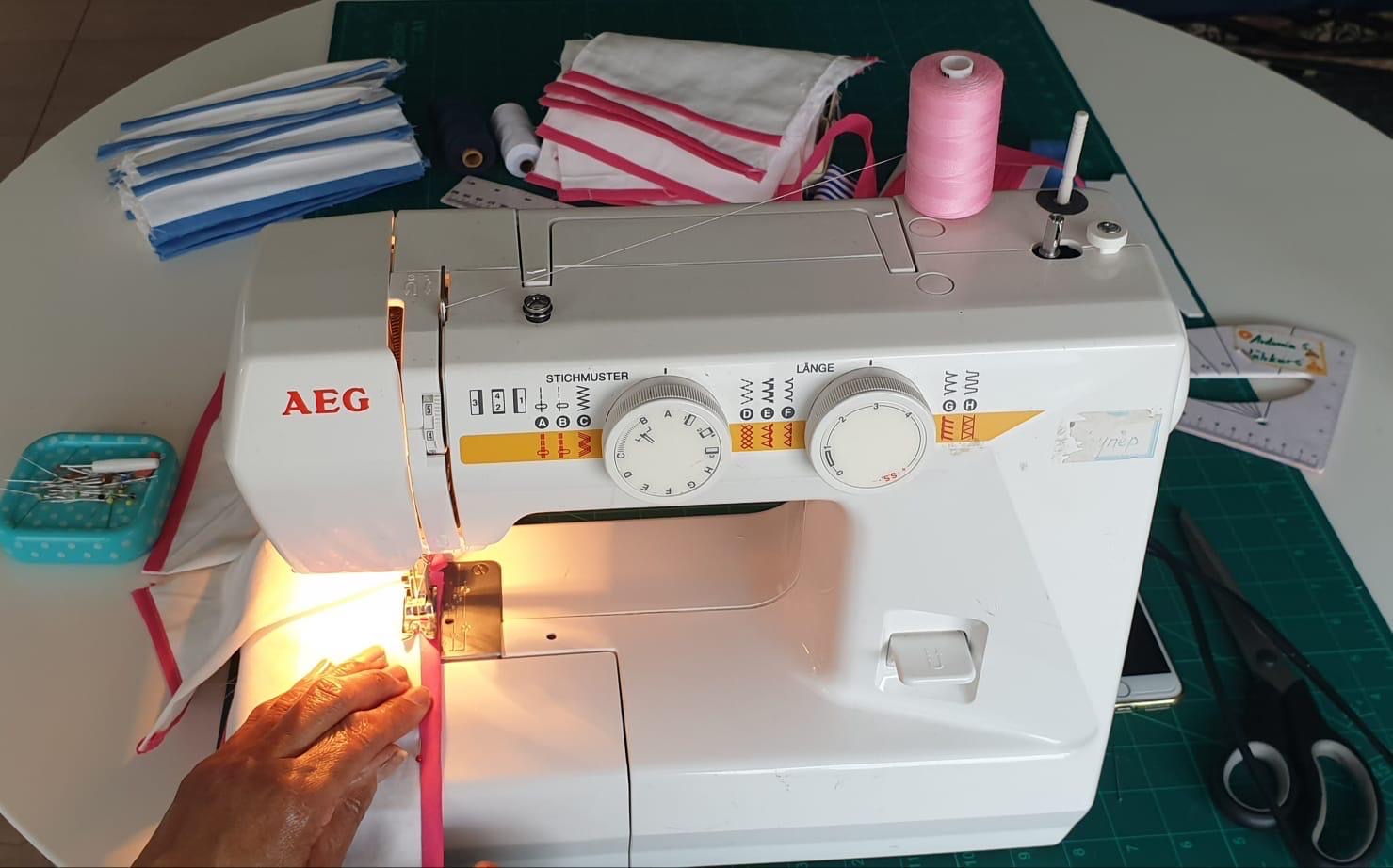 Nähtreff  in Kooperation mit dem Katholischen BildungswerkNähtreff für Einsteigerinnen und Fortgeschrittene, mit eigener Nähmaschine oder ohne. Lernen Sie unter Anleitung einer Schneiderin Ihre eigenen Modelle zu nähen: ob Corona-Maske, Kinderkleidung, Taschen und vieles mehr.“Termine sind ab dem 17.08.20 jeweils montags und dienstags von 10.00 bis 12.15 Uhr (drei Unterrichtsstunden). In Ferienzeiten findet kein Kurs statt.Materialbeteiligung von 1,00€ pro Termin. Insgesamt finden 16 Termine statt.Veranstaltungsort: Jugendzentrum Hürth, Bonnstrasse 105 ( 1.Etage ), 50354 HürthBitte vorher anmelden unter :Frauenforum Brühl- Hürth e.V.                     Theresienhöhe 2350354 Hürth 02233/375523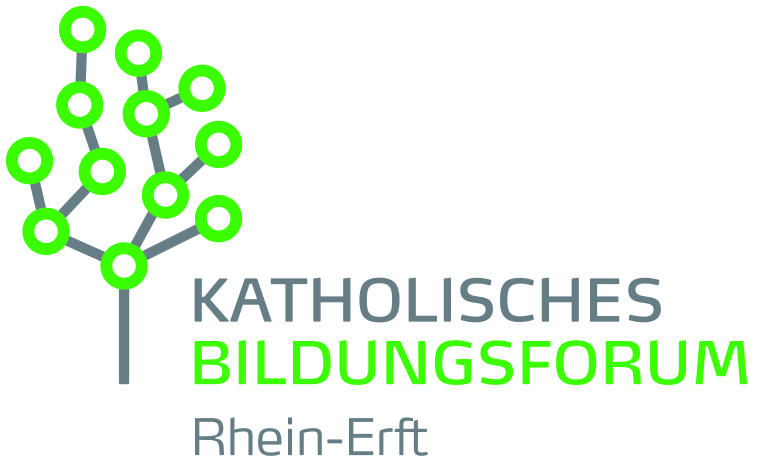 